EUàOPEAN MOURE OF HUMAN RfGHTS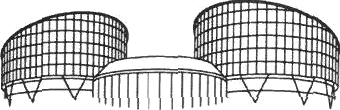 COUR EUROPEA DL DROfTS DE L'HOMMEBaçvuru Formu hakkindaBaşvuru formu resmi ve hukuki bir belge olup hak ve yükümlülûklerinizi etkileyebilecek niteliktedir. Lütfen, “Başvuru formunun doldurulmasına ilişkin açıklamalar” başlıklı belgedeki talimatlar› dikkate ahnız. Başvuru formunda, durumunuzu ilgilendiren tüm bölümleri doldurarak ilgili bütün belgeleri forma ekleyiniz.Barkod etiketiAvrupa insan Hakları Mahkemesi tarafından gönderilmiş barkod etiketiniz varsa aşağıdaki kutunun Içerisine bir adet barkod etiketini yapıştırınız.BagvurucuBa$vurucu (Gerçek kiçi)Bu bolüm. sadece gerçek kişiler tarafından yapılan bireysel başvurulara mahsustur. Başvurucu tüzel kişi ise Iûtfen A.2. bolümüne geçinlSoyadi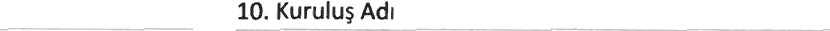 TUR - 2016/1Baçvuru formuKayit veya referans numarasiMahkeme’nin, bu şikâyetlerinlze ilişkin tarafımda bildirdiği bir kayıt veya referans numarası varsa bu numarayı aşağıda belirtiniz.Baçvurucu (Tüzel kiçi)Bu bölüm, sadece tûzel kişiler tarafından yapılan başvurulara mahsustur (şirket, sivil toplum örgütü, demek veya diğer yasal kurum veya kuruluşlar). Bu durumda, Iütfen D.1. bolümünü de doldurunuz.AdiDogum tarihiG	G	A	A	Y	Y	Y	YDogum yeri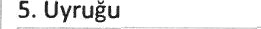 AdresiÓrnek 3l/12/196021. Sicil numarasi (eger varsa)12. Kurulma veya tescil tarihi (eger varsa),	Ornek 27/09/2012A  13. Faaliyet Alani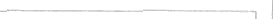 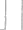 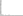 14. Resmi adresiTelefon numarasi (ulu$lararasi kod ile birlikte)	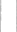 |	15. Telefon numarası (uluslararası kod ile birlikte)Elektronik posta adresi (eger varsa)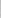 i 16. Elektronik posta adresi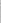 Cinsiyeti  Ç/ Erkek	Ç”) Xadin	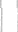 Avrupa Insan Hakları Mahkemesi - Başvuru formuAleyhinde başvuru yapılan Devlet veya Devletler17. Aleyhinde başvuru yapılan Devlet veya Devletlerin adını işaretleyiniz.ALB - Arnavutluk AND - Andorra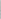 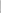      ARM - Ermenistan AUT - Avusturya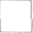 AZE - Azerbaycan	 BEL - Belçika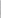 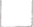      8GR - Bulgaristan      BIH - 8osna-Hersek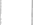 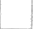 |	CHE - İsviçre	 CYP - Kıbrıs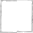 CZE - Çek Cumhuriyeti DEU - Almanya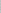      DNK - Danimarka ESP - İspanya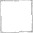 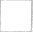 ITA - italyaLIE - Lihtenştayn LTU - Litvanya LUX - Lüksemburg LVA - Letonya MCO - MonakoMDA - Moldova CumhuriyetiMKD - ”Eski Yugoslav Makedonya Cumhuriyeti" MLT - MaltaMNE - Karadağ NLD - Hollanda NOR - Norveç POL - Polonya PRT - Portekiz2 / 13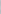 EST - Estonia FIN - Finlandiya FRA - FransaGBR - Birleşik Krallık GEO - Gürcistan GRC - Yunanistan HRV - Hırvatistan HUN - Macaristan IRL - İrlanda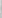 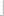 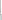 ISL- İrlanda|	ROU - RomanyaRUS - Rusya Federasyonu SMR - San Marino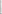 SRB - SırbistanSVK - Slovakya Cumhuriyeti SVN - SlovenyaSWE - İsveç TUR - Türkiye UKR - Ukrayna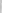 Thank	you	for	using	www.freepdfconvert.com	service!Only two pages are converted. Please Sign Up to convert all pages. https://www.freepdfconvert.com/membership